ПИТАЊА КОЈА МЕ МУЧЕ﴿ الأسئلة التي تهمني﴾< الصربيةСрпски -Serbian -  >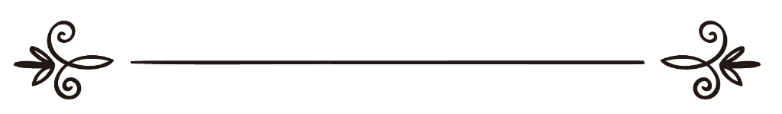 др. Закир Наикذاكر عبد الكريم نايكПревод и рецензија:Амра КлицаЉубица Јовановићترجمةو  مراجعة:  عمرة داتسيتشليوبيتسا يوفانوفيتسПитања која ме мучеПитање: Недавно сам прихватио Ислам, а одрастао сам у ортодоксној хришћанској породици. Моја жеђ за исламским знањем је све већа. Нажалост, још нисам наишао на особу која би ми одговорила макар на већину питања која ме муче. Ево, Вама постављам неколико питања, па Вас молим да ми одговорите:1)	Зашто исламски мисионари нису активни као што су активни хришћански мисионари? Зар се Ислам не би брже ширио, а предрасуде о њему брже нестајале, уколико би се повећао број учених и стручних исламских мисионара? Зашто су муслимани тако немарни?2)	Да ли Ислам дозвољава стипендирање сирочади? Не мислим на усвајање, већ на финансирање његове школарине и слично.3)	Да ли су ставови терориста попут Бин Ладена добри или лоши? Да ли муслимани требају подржати његове активности? Смеју ли се у рату убијати деца и недужни људи, иако је Божији Посланик то забранио?Одговор:1) Истина је да су хришћански мисионари много активнији од муслиманских, иако се од муслимана очекује да буду најбољи мисионари. Ислам је вера која би требала имати највећи број мисионара, јер Узвишени каже у Кур'ану:На пут Господара свога мудро и лепим саветом позивај (све људе) и с њима не најлепши начин расправљај! (Кур'ан, поглавље Пчеле, одломак 125)Нажалост, ми муслимани не радимо свој посао како треба. Осим тога, на западним медијима се води жестока кампања против Ислама и муслимана. Заблуде о Исламу су	 достигле епидемијски и ендемијски ниво. Сваки муслиман је дужан борити се против ових заблуда, аргументима из Часнога Кур'ана и веродостојних хадиса.Без обзира на то да ли муслимани раде свој посао или не, Бог је обећао да ће Његова вера надвладати све остале системе:Он је послао Посланика Свога с упутом и вером истинитом да би је уздигао изнад свих вера. А Бог је довољан Сведок! (Кур'ан, поглавље Победа, одломак 28)Узвишеном Богу није потребна ничија помоћ да би се то остварило. Он нам само даје прилику да чинимо добро за ову веру и зарадимо велику награду.Муслимани су запали у немар зато што без разумевања читају Кур'ан. Само кроз разумевање Кур'анских порука можемо спознати све што нам је потребно за добро на оба света. Узвишени Бог каже:А ко говори лепше од онога који позива Богу, који добра дела чини и који говори: "Ја сам заиста муслиман!" (Кур'ан, поглавље Објашњење, одломак 33)2) Ислам подстиче помагање сирочади. Узвишени у Кур'ану каже:...' када смо од синова Израелових завет узели да ћете се једино Богу клањати, и родитељима, и ближњима, и сирочади, и сиромасима доброчинство чинити, а људима лепе речи говорити и молитву обављати и милостињу давати... (Кур'ан, поглавље Ел-Бекаре, одломак 83)Божији Посланик, мир над њим, је рекао: "Ја и онај који се брине о сирочадима, бићемо у Рају овако..." па је показао кажипрст и средњи прст спојеним. Дакле, стипендирање сирочета и њихово помагање је добро дело, за које је Бог обећао велику награду.3) Не можемо слепо веровати пропаганди на СНН-у и ББС-у. Већина интернационалних медија има за циљ пројектовање негативне слике о муслиманима. Часни Кур'ан каже:О верници, ако вам некакав непоштен човек донесе какву вест, добро је проверите, да у незнању некоме зло не учините, па да се због онога што сте учинили покајете. (Кур'ан, поглавље Собе, одломак 6)Ислам забрањује убијање недужних људи, као што стоји у Часноме Кур'ану:Ако неко убије некога који није убио никога, или онога који на Земљи неред не чини - као да је све људе поубијао; а ако неко буде узрок да се нечији живот сачува - као да је свим људима живот сачувао. (Кур'ан, поглавље Трпеза, одломак 32)Строго је забрањено одузети живот недужном човеку, био он муслиман или не, у условима рата и мира. Преноси се да је халифа Ебу Бекр ес-Сиддик, Бог био задовољан њиме, послао наредбу Усами ибн Зејду, Бог био задовољан њиме:"Наређујем ти десет ствари: не смете убијати жене, децу и старе људе, не сеците дрвеће, не рушите куће, не повређујте овце и камиле, осим уколико морате да се прехраните, не уништавајте и не палите палме, не будите издајници, не будите кукавице. Наићи ћете на људе који живе у манастирима и	свој живот су посветили служби. Оставите их на миру. "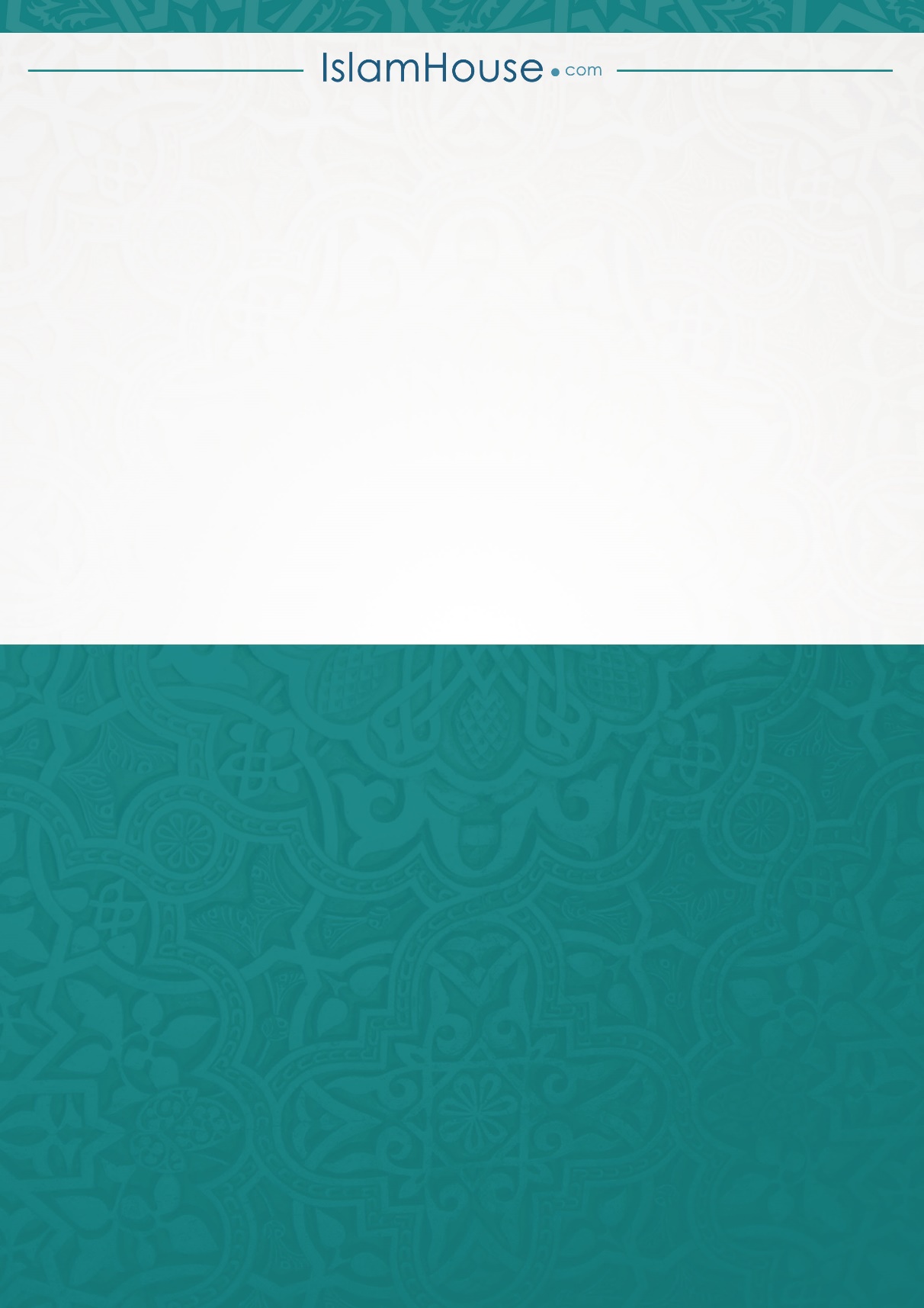 